
OncoDot.2 Symposium  (January 27, 2021 – online)        https://www.crig.ugent.be/en/events/oncopoint-goes-digital-oncodot2-symposium
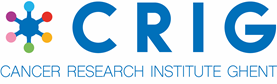                                                Organized by:                                               	                                 
10:00 – 10:05 	opening and introduction10:05 – 11:05	session 110:05 	selected abstract presentation 1
10:20    storm session A - short pitches of abstracts
 	10:40    company pitch – Miltenyi
10:45 	selected abstract presentation 211:00    educational short movie on the project of a CRIG ‘young investigator proof-of-
              concept’ laureate
              Dr. Eric de Bony (OncoRNALab, UGent, CRIG)11:05 – 11:15 	short break11:15 – 12:15	session 211:15 	selected abstract presentation 3
11:30    storm session B - short pitches of abstracts
 	11:50    company pitch – Roche11:55 	selected abstract presentation 412:10    educational short movie on the project of a CRIG ‘young investigator proof-of-
              concept’ laureate
              Dr. Rein Verbeke (Lab for General Biochemistry & Physical Pharmacy, UGent, CRIG)12:15 – 12:20 	concluding remarks & awards